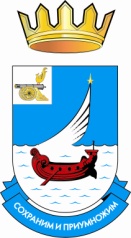 АДМИНИСТРАЦИЯРОДОМАНОВСКОГО СЕЛЬСКОГО ПОСЕЛЕНИЯГАГАРИНСКОГО РАЙОНА СМОЛЕНСКОЙ ОБЛАСТИПОСТАНОВЛЕНИЕот 21 января 2016 года		№7Об утверждении проекта планировкии межевания территории«Присоединение к газораспределительнойсети газопровода низкого давлениядля газоснабжения д. ИвиноГагаринского района Смоленской области»	В соответствии Федеральным законом от 06 октября . № 131-ФЗ «Об общих принципах организации местного самоуправления в Российской Федерации», статьей 46 Градостроительного кодекса Российской Федерации, Уставом Родомановского сельского поселения, рассмотрев протокол публичных слушаний от 21 января 2016 года, Администрация Родомановского сельского поселения Гагаринского района Смоленской областипостановляет:1.Утвердить Проект планировки и межевания территории «Присоединение к газораспределительной сети газопровода низкого давления для газоснабжения д. Ивино Гагаринского района Смоленской области» (далее по тексту - Проект).2.Опубликовать настоящее постановление в газете «Гжатский вестник» и разместить на страничке официального сайта Администрации МО «Гагаринский район».3.Контроль за выполнением настоящего постановления оставляю за собой.Глава муниципального образованияРодомановское сельское поселениеГагаринского района Смоленской области				Н.К.Иванова